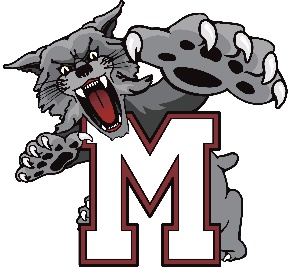 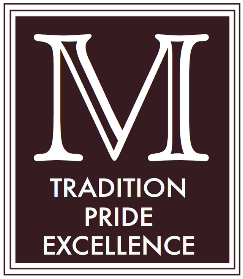 Manager: Gail HiestandAssistant Coaches: Becky MarshallAthletic Director: Seth PehanichAssistant Athletic Director: Bob StricklerAthletic Trainers: Alex “Sandy” Zettlemoyer & Amy Burhanswww.gomechanicsburg.com			@GoMechanicsburgNumberNameGradePosition1Jada Lacey10P/OF2Emma Rizzutto112nd3Lauren Paul12SS4Kailee Fraker11P/OF5Kelsea Harshbarger12P/1st6Sarah Meyers11OF10Madyson Gladfelter10P/1st11Emily Bitner11C13Sam Rybacki10P/OF23Bella DeMaio113rd24Liviah Furjanic10P/IN26Kallie Bower10P/OF/SS28Chelsea Heckard10C/IF33Kamrie Crowell12C/IF34Mackinley Giblin10C/1st